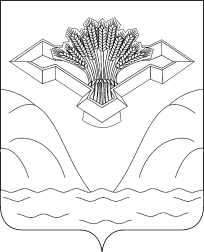 Российская ФедерацияСамарская областьАДМИНИСТРАЦИЯ СЕЛЬСКОГО ПОСЕЛЕНИЯ  НОВАЯ БИНАРАДКАМУНИЦИПАЛЬНОГО РАЙОНА СТАВРОПОЛЬСКИЙСАМАРСКОЙ ОБЛАСТИПОСТАНОВЛЕНИЕ (ПРОЕКТ)от  ______ 2019 года                                                                                                      № ____Об установлении отдельного расходного  обязательства сельского поселенияНовая Бинарадка муниципального района Ставропольский Самарской областиВ  соответствии с Уставом  сельского поселения  Новая Бинарадка муниципального района Ставропольский Самарской области 	  ПОСТАНОВЛЯЕТ:Установить,  что расходы на услуги по разработке схемы теплоснабжения, водоснабжения и водоотведения сельского поселения Новая Бинарадка муниципального района Ставропольский Самарской области, относятся  к  расходному   обязательству  сельского поселения Новая Бинарадка муниципального  района   Ставропольский  Самарской  области.Предусмотренное  пунктом 1  настоящего  Постановления  расходное  обязательство сельского  поселения Новая Бинарадка муниципального  района  Ставропольский  Самарской  области  исполняется  за  счет  средств    бюджета  сельского  поселения Новая Бинарадка муниципального  района   Ставропольский  Самарской  области  в   следующих  суммах:2019 год  100 000 руб. 00 коп.В  связи  с  проведением  уточнений  бюджета  сельского  поселения  Новая Бинарадка муниципального   района  Ставропольский  Самарской  области  в  течение  финансового  года  и  планового  периода  по  Решениям  Собрания  Представителей  сельского  поселения Новая Бинарадка муниципального   района  Ставропольский  Самарской  области   вышеуказанная  сумма  подлежит  изменению.Опубликовать настоящее Постановление в газете «Ново-Бинарадский Вестник»  и на официальном сайте сельского поселения http://www.n.binaradka.stavrsp.ru.Глава сельского поселения  Новая Бинарадкамуниципального района Ставропольский          Самарской области                                                                                                 Н.Ю. Буянова